General Application Form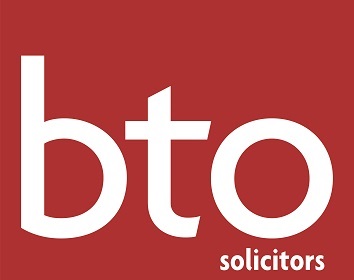 The following two questions are applicable to solicitor applicants onlyThe information you provide in this application form will be held and processed by or on behalf of BTO Solicitors LLP relative to your application or future employment. This information will not be passed on to anyone outwith BTO Solicitors LLP. Applications will be retained by BTO Solicitors LLP for as long as is necessary for the stated purpose.You have rights under data protection legislation to access your information and to ascertain the purposes for which it is processed.By signing this form:	(a)	I agree that information I have provided in this application is true to the best of my knowledge and I understand that my employment may be terminated if I knowingly supply false information and(b)	I consent to the processing of this information as described in the Data Protection Statement above.As you are completing your form online, sign by typing your name in the box below - this will be taken as a signature.  Please date the application. BTO is an equal opportunities employer.Please e-mail your completed form to hr@bto.co.uk or post to HR, BTO Solicitors LLP, 48 St Vincent Street, Glasgow, G2 5HSPosition Applied for:APPLICANT DETAILSAPPLICANT DETAILSAPPLICANT DETAILSAPPLICANT DETAILSTitleFirst NameMiddle Name(s)SurnameCurrent AddressPost CodeTel. (Daytime)Tel. (Evening)MobileEmailWork permit requiredYes NoIf ‘Yes’, do you have a work permit?YesNoHave you applied to BTO before?YesNoIf ‘Yes’, date of application. dd/mm/yyyyDetails and outcomes of previous applicationsDetails and outcomes of previous applicationsDetails and outcomes of previous applicationsDetails and outcomes of previous applicationsDetails and outcomes of previous applicationsDetails of your current remuneration packageSECONDARY SCHOOL EDUCATIONSECONDARY SCHOOL EDUCATIONInstitutionSubjects and gradesUNDERGRADUATE COLLEGE/UNIVERSITY EDUCATION (If applicable)UNDERGRADUATE COLLEGE/UNIVERSITY EDUCATION (If applicable)UNDERGRADUATE COLLEGE/UNIVERSITY EDUCATION (If applicable)UNDERGRADUATE COLLEGE/UNIVERSITY EDUCATION (If applicable)UNDERGRADUATE COLLEGE/UNIVERSITY EDUCATION (If applicable)UNDERGRADUATE COLLEGE/UNIVERSITY EDUCATION (If applicable)UNDERGRADUATE COLLEGE/UNIVERSITY EDUCATION (If applicable)InstitutionDates AttendedFrom dd/mm/yyyyFrom dd/mm/yyyyTo dd/mm/yyyyDegree CourseLevel of Degree e.g. 2/1Other Degrees / QualificationsOther Degrees / QualificationsOTHER LANGUAGESPlease list any languages in which you are competent, other than EnglishPREVIOUS EMPLOYMENTPREVIOUS EMPLOYMENTPREVIOUS EMPLOYMENTPREVIOUS EMPLOYMENTPREVIOUS EMPLOYMENTPREVIOUS EMPLOYMENTOrganisationPositionFrom dd/mm/yyyyTo dd/mm/yyyyResponsibilitiesOrganisationPositionFrom dd/mm/yyyyTo dd/mm/yyyyResponsibilitiesOrganisationPositionFrom dd/mm/yyyyTo dd/mm/yyyyResponsibilitiesOrganisationPositionFrom dd/mm/yyyyTo dd/mm/yyyyResponsibilitiesCOMPETENCIES  (100 - 150 words per question)COMPETENCIES  (100 - 150 words per question)Please give an example of a challenge that you have set yourself and describe how you have gone about achieving it.Please outline a problem that you have solved by offering an alternative solution.What steps did you take?Please give an example of when you have studied or worked in unusual or difficult circumstances. Explain how you adapted, how successful you were and what you learned from this experience.Please provide details of any positions of responsibility that you have held or achievements of which you are proud.ABOUT YOU (100 - 150 words per question)ABOUT YOU (100 - 150 words per question)Why are you interested in working for BTO?What interests do you have outwith work?Why did you choose a career in law?What do you consider to be the key skills needed by a solicitor?Have you ever been convicted of a criminal offence or has any judgment been made against you by a court?Have you ever been convicted of a criminal offence or has any judgment been made against you by a court?YesNoHave you ever been convicted of a criminal offence or has any judgment been made against you by a court?Have you ever been convicted of a criminal offence or has any judgment been made against you by a court?If ‘Yes’, please provide details of the criminal offence(s) or judgment(s).If ‘Yes’, please provide details of the criminal offence(s) or judgment(s).If ‘Yes’, please provide details of the criminal offence(s) or judgment(s).If ‘Yes’, please provide details of the criminal offence(s) or judgment(s).If ‘Yes’, please provide details of the criminal offence(s) or judgment(s).If ‘Yes’, please provide details of the criminal offence(s) or judgment(s).REFEREE DETAILSREFEREE DETAILSREFEREE DETAILSREFEREE DETAILSPrevious Employer 1Previous Employer 2NamePositionOrganisationAddressPost CodeTelephoneFaxEmailHow does this person know you?How does this person know you?I have permission to supply the details of this refereeYesNoYesNoI have permission to supply the details of this refereeI grant permission for BTO to directly contact this refereeYesNoYesNoI grant permission for BTO to directly contact this refereeDATA PROTECTION STATEMENTDECLARATIONSignatureDate